EDITAL DE SELEÇÃO 2015-2 - Retificação1. Objeto: Estão abertas as inscrições para o processo seletivo público para ingresso no 2º semestre letivo, do ano de 2015, no Curso de Licenciatura em Ciências Agrícolas (L.A.) conforme calendário de atividades acadêmicas de LA e da UFRPE.2. Perfil dos Candidatos: Poderão pleitear o ingresso no referido curso estudantes dos cursos de Agronomia, Medicina Veterinária, Zootecnia, Engenharia Florestal, Engenharia de Pesca e Engenharia Agrícola e Ambiental da UFRPE, desde que estejam matriculados a partir do 5° período nos cursos supracitados. Também poderão pleitear o ingresso aqueles candidatos já formados e portadores de diploma dos mesmos cursos, outorgados por instituição de ensino superior reconhecida pelo Ministério da Educação do Brasil.3. Cronograma3.1. Inscrições:Data: 17 de junho a 17 de julho de 2015.Horário: 14 às 17hProcedimento: Preencher formulário próprio e anexar os documentos exigidos (Vide Requerimento em anexo). Dar entrada ao pedido de inscrição na Comunicação da UFRPE para formalização através de processo a ser encaminhado a Coordenação do Curso.Informações: Coordenação do Curso - Telefone: 3320-6583 (Ramal 6583) ou na sala no andar térreo do Departamento de Educação - UFRPE3.2. Cronograma de seleção para os alunos inscritos:1º momento: Divulgação do calendário de entrevistas.Data:  20 de julho de 2015. Local: site da UFRPE, facebook de LA (L.A. UFRPE) e quadro de avisos de LA2º momento: Análise de currículo pela comissão de seleção. Data: 21 de julho de 2015. 3º momento: Realização das Entrevistas.Data: 22 e 23 de julho de 2015.Período: manhã e tardeLocal: Coordenação de LA/Departamento de Educação – UFRPE/Sede (Dois Irmãos – Recife/PE).4º momento: Divulgação dos resultados. Data: 24 de julho de 2015.Local: site UFRPE, quadro de avisos LA facebook de LA (L.A. UFRPE).Recife, 15 de junho de 2015.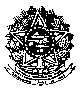      MINISTÉRIO DA EDUCAÇÃO E DO DESPORTO        UNIVERSIDADE FEDERAL RURAL DE PERNAMBUCOCURSO DE LICENCIATURA EM CIÊNCIAS AGRÍCOLASAv Dom Manoel Medeiros, S/N, CEP: 51.11711-900, Dois Irmãos – Recife/PE.Telefone: 3320-6583REQUERIMENTO DE INSCRIÇÃOAo(A) Coordenador(a) do Curso de Licenciatura em Ciências AgrícolasEu, ____________________________________________________________, na qualidade de aluno/a, com email ____________________________________ , telefone de contato ______________________,  cursando o curso de ____________________________________ ou Diplomado no Curso de ___________________________________________, venho por meio deste requerer a V. Sª, inscrição para seleção ao Curso de Licenciatura em Ciências Agrícolas/UFRPE, para início no __________ semestre letivo de ________.Nestes termos, peço deferimento, Recife ______ de _____________ de ___________.______________________________________________Assinatura do(a) requerenteDOCUMENTOS NECESSÁRIOS ANEXOS:Xerox do Histórico EscolarXerox do Diploma (se for o caso)Currículo Lattes (Ver site: http://lattes.cnpq.br/)01 foto 3x4Ficha 19 (Comprovação de conclusão do ensino médio)Documentos pessoais (RG, CPF, título de eleitor(a), reservista(para candidatos do sexo masculino), certidão de nascimento ou casamento)Portadores de diploma, deverão pagar taxa de matrícula, no Banco Bradesco, no ato da matrícula.Observações:Será necessário trazer os originais da documentação comprobatória do currículo lattes, para que as cópias sejam autenticadas na coordenação do curso;Não serão necessárias cópias (xerox) dos documentos comprobatórios do currículo.Este requerimento encontra-se na xerox do Departamento de Educação/UFRPE.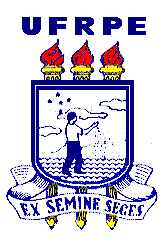 Universidade Federal Rural de PernambucoDepartamento de EducaçãoLicenciatura em Ciências Agrícolas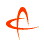 